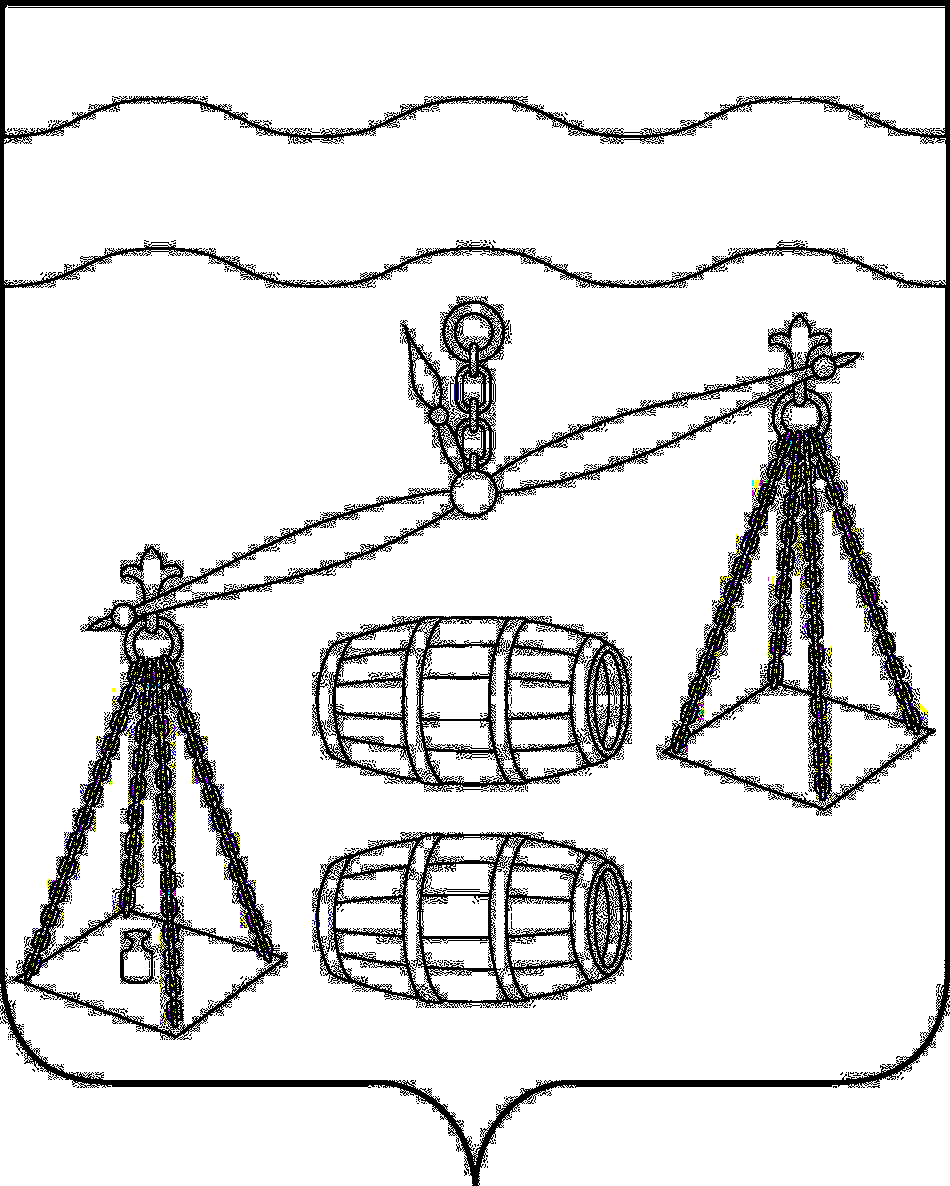 КАЛУЖСКАЯ ОБЛАСТЬСУХИНИЧСКИЙ РАЙОНАДМИНИСТРАЦИЯСЕЛЬСКОГО ПОСЕЛЕНИЯ «СЕЛО ФРОЛОВО»ПОСТАНОВЛЕНИЕот 01.02.2021 г.                                                                                      № 2                                                                                                 О внесении изменений в постановлениеадминистрации СП «Село  Фролово»от 28.05.2013 № 21 «Об установлениисистемы оплаты труда обеспечивающихработников администрации СП «Село                                                                                                         Фролово», замещающих должности, неявляющиеся должностями муниципальной службы, и работников, осуществляющуюпрофессиональную деятельность по должностямслужащих и по рабочим профессиям     	В целях упорядочения системы оплаты труда обеспечивающих работников администрации СП «Село Фролово», замещающих должности, не являющиеся должностями муниципальной службы, и работников, осуществляющую профессиональную деятельность по должностям служащих и по рабочим профессиям, администрация сельского поселения «Село Фролово»                                                     ПОСТАНОВЛЯЕТ:   	 1. Внести изменения в постановление администрации СП «Село Фролово» от 28.05.2013 № 21 «Об установлении системы оплаты труда обеспечивающих работников администрации СП «Село Фролово», замещающих должности, не являющиеся должностями муниципальной  службы, и работников, осуществляющую профессиональную деятельность по должностям служащих и по рабочим профессиям», изложив приложение № 1 в новой редакции (приложение).2. Данное постановление вступает в силу после обнародования и распространяется на правоотношения, возникшие с 01 января 2022 года.     3. Контроль за исполнением настоящего постановления оставляю за собой.Глава администрацииСП «Село Фролово»                                                           М.М. МоисееваПриложение № 1                                                                 к постановлению администрацииСП  «Село Фролово»                от 01.02.2022 г. № 2РАЗМЕРЫ ОКЛАДОВ ОБЕСПЕЧИВАЮЩИХ РАБОТНИКОВ, ЗАМЕЩАЮЩИХ ДОЛЖНОСТИ, НЕ ОТНОСЯЩИЕСЯ К ДОЛЖНОСТЯМ МУНИЦИПАЛЬНОЙ СЛУЖБЫ В АДМИНИСТРАЦИИ СЕЛЬСКОГО ПОСЕЛЕНИЯ «СЕЛО ФРОЛОВО»Наименование должностиРазмер окладов, руб.Эксперт6608Инспектор (специалист по ведению первичного воинского учета)6840